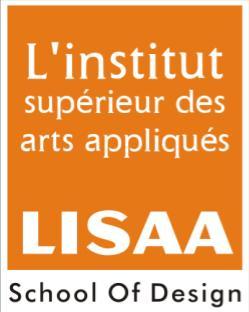 ALL INDIA LISAA CAT EXAMINATION 2013-2014Name of Students:Note: All questions have to be attempted 		Total Marks: 75								              Time: 2Hrs	Answer the following:-							   10Marks	Which Bollywood director made a movie based on the life of Phoolan Devi?Sanjay Leela BansaliShekhar KapurMahesh BhattName the painter who is also a famous architect:Anjolie Ela MenonSatish GujaralM.F. HussainWhich of the following art form is two dimensional?SculptureArchitecturePaintingWho among them is not a fashion designer?Ritu BeriRaghu RaiRohit BalWhich of the following is not a principle of design?BalanceRhythmTextureUnityDraw any three logo symbols (existing logo) and give a brief description about them in 25-30 words. (Render with black graphite pencil) 		20MarksKingfisherRelianceStar PlusMother DairyLIC of IndiaIllustrate a poster concept on anyone of the following topics, with the help of color pencil or poster colors. 							20MarksNo SmokingCommon Wealth GamesBan of female feticideDraw the chosen object (anyone) along with an adult human figure in correct proportion with relevant posture. (line drawing with graphite pencil) 	15MarksMobile PhoneCycleLadderName the following. 							10MarksPrimary colorsWarm and cool colors